. Севастополь, ул. Новикова, 14  т. +7 (8692) 630085, т/ф. +7 (8692) 631696  e-mail:balakcovetsv@mail.ru____________________________________________________________________________________________________________________ПОСТАНОВЛЕНИЕместной администрации внутригородского муниципального образования города Севастополя Балаклавского муниципального округа «15» «11» 2019 г.                                № 58/1/МА                                г. СевастопольОб утверждении Перечня должностей муниципальной службы и муниципальных должностей при назначении на которые граждане и при замещении которых муниципальные служащие и лица, замещающие муниципальные должности в местной администрации внутригородского муниципального образования Балаклавского муниципального округа обязаны представлять сведения о своих доходах, расходах, имуществе и обязательствах имущественного характера, а также сведения о доходах, расходах, имуществе и обязательствах имущественного характера своих супруги (супруга) и несовершеннолетних детейВ соответствии с Федеральным законом от 02.03.2007г. № 25-ФЗ «О муниципальной службе в Российской Федерации», Федеральным законом от 25.12.2008г. № 273-ФЗ «О противодействии коррупции», Федеральным законом от 03.12.2012г. № 230-ФЗ «О контроле за соответствием расходов лиц, замещающих государственные должности, и иных лиц их доходам», Федеральный закон от 26.07.2019 №251-ФЗ «О внесении изменений в статью 12.1 Федерального закона «О противодействии коррупции», с пунктом 3 Указа Президента Российской Федерации от 21.09.2009 N 1066 "О проверке достоверности и полноты сведений, представляемых гражданами, претендующими на замещение государственных должностей Российской Федерации, и лицами, замещающими государственные должности Российской Федерации, и соблюдения ограничений лицами, замещающими государственные должности Российской Федерации", Указами Президента РФ от 18 мая 2009 г. N 557 "Об утверждении перечня должностей федеральной государственной службы, при замещении которых федеральные государственные служащие обязаны представлять сведения о своих доходах, об имуществе и обязательствах имущественного характера, а также сведения о доходах, об имуществе и обязательствах имущественного характера своих супруги (супруга) и несовершеннолетних детей", от 18.05.2009г. №559 «О предоставлении гражданами, претендующими на замещение должностей федеральной государственной службы, и федеральными государственными служащими сведений о доходах, об имуществе и обязательствах имущественного характера», от 23 июня 2014 г. N 460  "Об утверждении формы справки о доходах, расходах, об имуществе и обязательствах имущественного характера и внесении изменений в некоторые акты Президента Российской Федерации", Законом города Севастополя от 11.07.2014 года №30-ЗС "О противодействии коррупции в городе Севастополе", на основании Устава внутригородского муниципального образования города Севастополя Балаклавского муниципального округаПОСТАНОВЛЯЮ:Утвердить Перечень должностей муниципальной службы и муниципальных должностей при назначении на которые граждане и при замещении которых муниципальные служащие и лица, замещающие муниципальные должности в местной администрации ВМО Балаклавского МО, обязаны представлять сведения о своих доходах, расходах, имуществе и обязательствах имущественного характера, а также сведения о доходах, расходах, имуществе и обязательствах имущественного характера своих супруги (супруга) и несовершеннолетних детей:Постановление № 6 от 19.02.2016г. считать утратившим силу.Обнародовать настоящее постановление на официальном сайте и информационном стенде ВМО Балаклавский МО.Контроль за исполнением настоящего постановления оставляю за собой.Настоящее постановление вступает в силу со дня обнародования.Глава ВМО Балаклавский МО                                                    Е.А. Бабошкин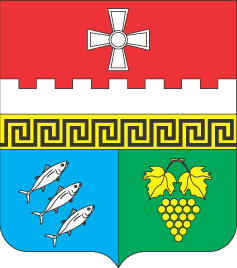 Внутригородское муниципальное образование Балаклавский муниципальный округ (ВМО Балаклавский МО)                            Муниципальные должности:Глава внутригородского муниципального образования, исполняющий полномочия председателя Совета,Глава местной администрации    Высшие должности муниципальной службы:Заместитель главы местной администрацииГлавные должности муниципальной службы:Начальник отдела  местной администрации, Главный бухгалтер местной администрацииВедущие должности муниципальной службы:Начальник сектора муниципального заказа отдела местной администрации, Главный инспектор местной администрации